R4年9月28日職業指導員　矢野　哲哉アリーナ等清掃業務(施設外就労)報告書標題の件について、下記のように報告いたします。記依頼者：公益財団法人かぬま・文化スポーツ振興財団2.　場所：鹿沼市内3.　契約期間：R4.4.1～R5.3.31（１年間）4.　作業内容：清掃作業5.　所感９月は台風シーズンで雨の日が多く、でもそんな日でも清掃は変わらずに行います。毎日のように雨でぬれながらも、懸命に作業を行っています。いよいよ国体も近く、毎日忙しく清掃に励んでいます。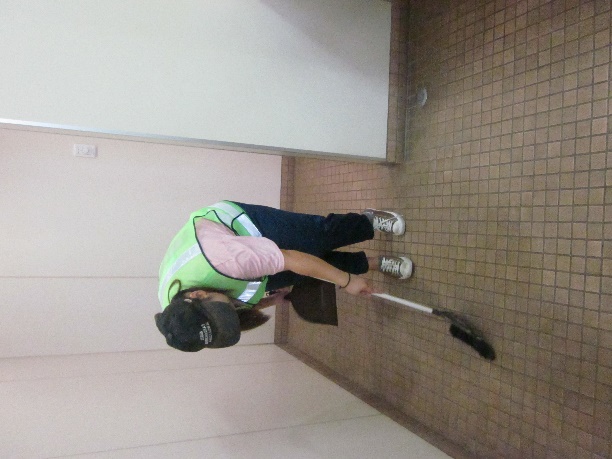 